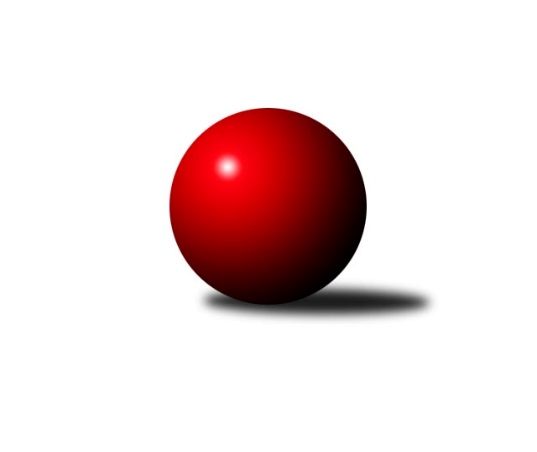 Č.8Ročník 2011/2012	5.11.2011Nejlepšího výkonu v tomto kole: 3530 dosáhlo družstvo: KK Moravská Slávia Brno ˝B˝2. KLM B 2011/2012Výsledky 8. kolaSouhrnný přehled výsledků:HKK Olomouc ˝A˝	- KK Zábřeh	6:2	3312:3279	13.0:11.0	5.11.KK Moravská Slávia Brno ˝B˝	- TJ Valašské Meziříčí	6:2	3530:3451	13.0:11.0	5.11.KK Blansko 	- KK Šumperk˝A˝	5:3	3277:3096	13.0:11.0	5.11.SK Baník Ratiškovice	- TJ Opava˝A˝	2:6	3275:3339	11.0:13.0	5.11.KK Moravská Slávia Brno ˝A˝	- KK Slovan Rosice	5:3	3526:3434	14.0:10.0	5.11.Sokol Přemyslovice˝A˝	- TJ Rostex Vyškov ˝A˝	1:7	3113:3343	5.5:18.5	5.11.Tabulka družstev:	1.	KK Slovan Rosice	8	6	0	2	41.0 : 23.0 	105.0 : 87.0 	 3377	12	2.	TJ Rostex Vyškov ˝A˝	8	6	0	2	39.0 : 25.0 	109.0 : 83.0 	 3353	12	3.	TJ Valašské Meziříčí	8	5	1	2	42.0 : 22.0 	118.5 : 73.5 	 3361	11	4.	KK Blansko	8	4	2	2	34.5 : 29.5 	97.0 : 95.0 	 3276	10	5.	KK Moravská Slávia Brno ˝A˝	8	5	0	3	33.0 : 31.0 	102.5 : 89.5 	 3343	10	6.	KK Zábřeh	8	3	2	3	34.0 : 30.0 	102.5 : 89.5 	 3283	8	7.	TJ Opava˝A˝	8	4	0	4	34.0 : 30.0 	94.0 : 98.0 	 3336	8	8.	SK Baník Ratiškovice	8	4	0	4	33.0 : 31.0 	92.0 : 100.0 	 3218	8	9.	HKK Olomouc ˝A˝	8	3	1	4	31.0 : 33.0 	94.5 : 97.5 	 3244	7	10.	KK Moravská Slávia Brno ˝B˝	8	2	0	6	28.0 : 36.0 	90.5 : 101.5 	 3239	4	11.	Sokol Přemyslovice˝A˝	8	2	0	6	17.0 : 47.0 	73.5 : 118.5 	 3179	4	12.	KK Šumperk˝A˝	8	1	0	7	17.5 : 46.5 	73.0 : 119.0 	 3170	2Podrobné výsledky kola:	 HKK Olomouc ˝A˝	3312	6:2	3279	KK Zábřeh	Matouš Krajzinger	112 	 132 	 120 	136	500 	 1.5:2.5 	 545 	 147	132 	 136	130	Jiří Flídr	Jiří Němec	134 	 128 	 160 	162	584 	 2:2 	 570 	 177	134 	 133	126	Zdeněk Švub	Marian Hošek	127 	 141 	 135 	134	537 	 2:2 	 519 	 130	121 	 141	127	Lukáš Horňák	Josef Šrámek	138 	 131 	 139 	130	538 	 2.5:1.5 	 537 	 138	130 	 142	127	Miloslav Hýbl	Jiří Zezulka	154 	 131 	 125 	131	541 	 2:2 	 557 	 137	130 	 139	151	Josef Sitta	Radek Havran	152 	 157 	 151 	152	612 	 3:1 	 551 	 158	125 	 123	145	Martin Sittarozhodčí: Nejlepší výkon utkání: 612 - Radek Havran	 KK Moravská Slávia Brno ˝B˝	3530	6:2	3451	TJ Valašské Meziříčí	Petr Mika	168 	 155 	 158 	156	637 	 4:0 	 566 	 127	148 	 153	138	David Volek	Štěpán Večerka	151 	 141 	 128 	167	587 	 3:1 	 559 	 143	135 	 143	138	Radim Metelka	Jan Bernatík	138 	 136 	 134 	135	543 	 2:2 	 540 	 125	131 	 135	149	Luboš Gassmann	Pavel Palian	158 	 146 	 174 	160	638 	 4:0 	 532 	 122	124 	 152	134	Ondřej Topič	Lubomír Kalakaj	147 	 136 	 143 	152	578 	 0:4 	 653 	 182	140 	 161	170	Dalibor Tuček	Radim Hostinský	132 	 152 	 133 	130	547 	 0:4 	 601 	 144	156 	 154	147	Tomáš Cabákrozhodčí: Nejlepší výkon utkání: 653 - Dalibor Tuček	 KK Blansko 	3277	5:3	3096	KK Šumperk˝A˝	Karel Kolařík	141 	 139 	 142 	155	577 	 4:0 	 436 	 115	110 	 93	118	Petr Matějka *1	Ondřej Němec	141 	 138 	 138 	148	565 	 3:1 	 495 	 106	132 	 139	118	Martin Sedlář	Ladislav Novotný	141 	 142 	 135 	134	552 	 2.5:1.5 	 545 	 134	158 	 135	118	Jaroslav Sedlář	Roman Porubský	127 	 120 	 128 	127	502 	 0.5:3.5 	 526 	 134	135 	 130	127	Miroslav Smrčka	Martin Honc	142 	 141 	 131 	130	544 	 1:3 	 539 	 114	148 	 138	139	Josef Touš	Roman Flek	147 	 125 	 145 	120	537 	 2:2 	 555 	 134	145 	 140	136	Marek Zapletalrozhodčí: střídání: *1 od 61. hodu Miroslav AdámekNejlepší výkon utkání: 577 - Karel Kolařík	 SK Baník Ratiškovice	3275	2:6	3339	TJ Opava˝A˝	Jakub Toman	125 	 144 	 128 	137	534 	 1:3 	 563 	 127	140 	 148	148	Přemysl Žáček	Luděk Rychlovský	146 	 142 	 127 	157	572 	 2:2 	 576 	 160	141 	 154	121	Milan Janyška	Josef Něnička	146 	 127 	 135 	136	544 	 3:1 	 518 	 126	125 	 143	124	Petr Bracek	Josef Toman	154 	 123 	 141 	117	535 	 2:2 	 553 	 148	136 	 153	116	Vladimír Konečný	Jakub Tomančák	143 	 138 	 156 	134	571 	 2:2 	 566 	 145	134 	 163	124	Jiří Vícha	Viktor Výleta	138 	 134 	 118 	129	519 	 1:3 	 563 	 129	144 	 147	143	Petr Wolfrozhodčí: Nejlepší výkon utkání: 576 - Milan Janyška	 KK Moravská Slávia Brno ˝A˝	3526	5:3	3434	KK Slovan Rosice	Zdeněk Vránek	145 	 153 	 158 	134	590 	 3:1 	 519 	 127	135 	 122	135	Petr Streubel st.	Miroslav Milan	170 	 150 	 164 	155	639 	 3:1 	 577 	 146	133 	 141	157	Dalibor Matyáš	Peter Zaťko	154 	 125 	 144 	116	539 	 1:3 	 598 	 159	145 	 141	153	Miroslav Ptáček	Stanislav Žáček	143 	 152 	 171 	168	634 	 4:0 	 576 	 142	134 	 147	153	Ivo Fabík	Milan Klika	144 	 143 	 149 	135	571 	 2:2 	 575 	 130	147 	 147	151	Jaromír Šula	Michal Kellner	134 	 126 	 154 	139	553 	 1:3 	 589 	 141	136 	 147	165	Jiří Axman st.rozhodčí: Nejlepší výkon utkání: 639 - Miroslav Milan	 Sokol Přemyslovice˝A˝	3113	1:7	3343	TJ Rostex Vyškov ˝A˝	Zdeněk Grulich	122 	 135 	 122 	131	510 	 0:4 	 567 	 145	136 	 151	135	Erik Gordík	Ladislav Stárek	131 	 126 	 131 	123	511 	 0:4 	 611 	 144	155 	 141	171	Petr Pevný	Vojtěch Jurníček	114 	 133 	 132 	124	503 	 1.5:2.5 	 524 	 128	128 	 132	136	Jiří Trávníček	Milan Zezulka	133 	 129 	 128 	135	525 	 1:3 	 574 	 155	141 	 123	155	Aleš Staněk	Jan Sedláček	125 	 123 	 137 	122	507 	 0:4 	 570 	 141	154 	 145	130	Eduard Varga	Jiří Zezulka st.	136 	 129 	 139 	153	557 	 3:1 	 497 	 106	137 	 125	129	Kamil Bednář *1rozhodčí: střídání: *1 od 24. hodu Tomáš VejmolaNejlepší výkon utkání: 611 - Petr PevnýPořadí jednotlivců:	jméno hráče	družstvo	celkem	plné	dorážka	chyby	poměr kuž.	Maximum	1.	Miroslav Milan 	KK Moravská Slávia Brno ˝A˝	587.10	381.8	205.4	2.3	4/4	(651)	2.	Milan Klika 	KK Moravská Slávia Brno ˝A˝	579.44	376.9	202.6	1.6	3/4	(609)	3.	Jiří Vícha 	TJ Opava˝A˝	578.00	385.7	192.4	1.4	5/5	(600)	4.	Stanislav Žáček 	KK Moravská Slávia Brno ˝A˝	577.13	380.1	197.1	1.8	3/4	(634)	5.	Radek Havran 	HKK Olomouc ˝A˝	575.70	368.5	207.2	1.2	4/4	(612)	6.	Dalibor Matyáš 	KK Slovan Rosice	572.47	374.2	198.2	3.3	5/5	(598)	7.	Radim Metelka 	TJ Valašské Meziříčí	572.06	371.6	200.4	2.3	6/6	(598)	8.	Petr Pevný 	TJ Rostex Vyškov ˝A˝	571.56	367.9	203.6	1.4	6/6	(611)	9.	Dalibor Tuček 	TJ Valašské Meziříčí	571.22	370.6	200.6	1.7	6/6	(653)	10.	Roman Porubský 	KK Blansko 	571.00	367.1	203.9	1.6	4/4	(604)	11.	Martin Sitta 	KK Zábřeh	569.25	364.7	204.6	1.7	5/5	(617)	12.	Erik Gordík 	TJ Rostex Vyškov ˝A˝	567.17	372.3	194.9	1.9	6/6	(577)	13.	Josef Sitta 	KK Zábřeh	566.90	374.5	192.4	2.8	5/5	(647)	14.	Radim Marek 	TJ Opava˝A˝	566.67	372.7	194.0	2.2	4/5	(596)	15.	Jiří Axman  st.	KK Slovan Rosice	565.00	371.0	194.0	3.3	5/5	(605)	16.	Tomáš Cabák 	TJ Valašské Meziříčí	564.94	376.1	188.9	2.8	6/6	(601)	17.	Jaromír Šula 	KK Slovan Rosice	564.40	371.8	192.6	1.2	5/5	(590)	18.	Ondřej Němec 	KK Blansko 	564.40	381.8	182.7	2.8	4/4	(609)	19.	Kamil Bednář 	TJ Rostex Vyškov ˝A˝	564.20	368.7	195.5	4.6	5/6	(617)	20.	David Volek 	TJ Valašské Meziříčí	564.06	369.9	194.2	2.4	6/6	(595)	21.	Přemysl Žáček 	TJ Opava˝A˝	562.33	369.1	193.3	2.0	4/5	(575)	22.	Luděk Rychlovský 	SK Baník Ratiškovice	562.20	365.9	196.4	2.8	4/4	(585)	23.	Eduard Varga 	TJ Rostex Vyškov ˝A˝	561.39	374.0	187.4	3.4	6/6	(604)	24.	Petr Streubel  st.	KK Slovan Rosice	559.96	373.3	186.7	5.4	4/5	(578)	25.	Ivo Fabík 	KK Slovan Rosice	559.20	370.7	188.5	2.5	5/5	(580)	26.	Aleš Staněk 	TJ Rostex Vyškov ˝A˝	558.78	370.4	188.3	4.6	6/6	(574)	27.	Miroslav Ptáček 	KK Slovan Rosice	558.27	373.3	184.9	3.9	5/5	(598)	28.	Petr Mika 	KK Moravská Slávia Brno ˝B˝	555.15	369.7	185.5	3.3	4/4	(637)	29.	Petr Wolf 	TJ Opava˝A˝	554.00	363.1	190.9	2.4	4/5	(574)	30.	Vladimír Konečný 	TJ Opava˝A˝	554.00	367.4	186.6	2.6	4/5	(567)	31.	Pavel Palian 	KK Moravská Slávia Brno ˝B˝	551.80	366.7	185.2	1.9	4/4	(642)	32.	Jiří Němec 	HKK Olomouc ˝A˝	550.90	369.5	181.5	3.5	4/4	(590)	33.	Ladislav Stárek 	Sokol Přemyslovice˝A˝	550.50	368.4	182.2	3.5	5/5	(589)	34.	Zdeněk Vránek 	KK Moravská Slávia Brno ˝A˝	550.38	363.4	186.9	2.9	4/4	(590)	35.	Štěpán Večerka 	KK Moravská Slávia Brno ˝B˝	550.35	361.2	189.2	3.4	4/4	(627)	36.	Josef Touš 	KK Šumperk˝A˝	547.83	361.5	186.3	1.8	6/6	(606)	37.	Pavel Dvořák 	KK Moravská Slávia Brno ˝B˝	546.56	368.9	177.6	3.3	4/4	(570)	38.	Michal Kellner 	KK Moravská Slávia Brno ˝A˝	546.13	359.5	186.6	3.4	3/4	(582)	39.	Jiří Flídr 	KK Zábřeh	543.75	360.2	183.6	3.4	5/5	(573)	40.	Michal Juroška 	TJ Valašské Meziříčí	543.50	352.5	191.0	3.8	4/6	(577)	41.	Milan Janyška 	TJ Opava˝A˝	543.50	367.6	175.9	5.2	4/5	(601)	42.	Martin Honc 	KK Blansko 	543.35	355.3	188.1	2.0	4/4	(563)	43.	Jiří Zezulka st. 	Sokol Přemyslovice˝A˝	542.55	357.4	185.2	3.0	5/5	(590)	44.	Jiří Trávníček 	TJ Rostex Vyškov ˝A˝	542.13	363.1	179.1	3.5	5/6	(578)	45.	Lukáš Horňák 	KK Zábřeh	541.20	357.1	184.2	2.7	5/5	(582)	46.	Jaroslav Sedlář 	KK Šumperk˝A˝	539.83	363.6	176.2	4.4	6/6	(577)	47.	Jaroslav Vymazal 	KK Šumperk˝A˝	539.40	361.9	177.5	4.1	5/6	(576)	48.	Peter Zaťko 	KK Moravská Slávia Brno ˝A˝	538.85	353.5	185.4	4.6	4/4	(590)	49.	Josef Šrámek 	HKK Olomouc ˝A˝	538.56	357.9	180.7	4.7	3/4	(570)	50.	Jakub Tomančák 	SK Baník Ratiškovice	538.20	354.6	183.6	3.5	4/4	(571)	51.	Luboš Gassmann 	TJ Valašské Meziříčí	538.00	355.0	183.0	2.0	5/6	(597)	52.	Petr Bracek 	TJ Opava˝A˝	537.33	345.9	191.5	2.6	5/5	(553)	53.	Miloslav Hýbl 	KK Zábřeh	536.45	361.9	174.6	2.8	5/5	(571)	54.	Jakub Toman 	SK Baník Ratiškovice	534.31	370.3	164.0	5.8	4/4	(555)	55.	Ladislav Novotný 	KK Blansko 	533.80	363.1	170.7	5.3	4/4	(603)	56.	Ivo Mrhal  ml.	Sokol Přemyslovice˝A˝	533.33	354.8	178.5	5.5	4/5	(563)	57.	Karel Kolařík 	KK Blansko 	531.95	359.3	172.7	4.7	4/4	(577)	58.	Jan Bernatík 	KK Moravská Slávia Brno ˝B˝	531.58	365.9	165.7	7.6	3/4	(552)	59.	Viktor Výleta 	SK Baník Ratiškovice	530.80	358.1	172.7	6.0	3/4	(564)	60.	Leopold Jašek 	HKK Olomouc ˝A˝	529.58	363.6	166.0	6.4	3/4	(546)	61.	Miroslav Smrčka 	KK Šumperk˝A˝	529.50	356.1	173.4	3.3	6/6	(568)	62.	Roman Flek 	KK Blansko 	529.20	351.9	177.3	5.4	3/4	(553)	63.	Matouš Krajzinger 	HKK Olomouc ˝A˝	527.08	353.2	173.9	6.8	3/4	(566)	64.	Marek Zapletal 	KK Šumperk˝A˝	526.17	355.0	171.2	3.9	6/6	(555)	65.	Josef Toman 	SK Baník Ratiškovice	523.60	356.9	166.7	5.5	3/4	(566)	66.	Josef Něnička 	SK Baník Ratiškovice	523.30	353.0	170.4	6.3	4/4	(576)	67.	Dalibor Dvorník 	KK Moravská Slávia Brno ˝A˝	520.89	353.8	167.1	5.0	3/4	(553)	68.	Marian Hošek 	HKK Olomouc ˝A˝	520.78	351.3	169.4	4.7	3/4	(537)	69.	Milan Zezulka 	Sokol Přemyslovice˝A˝	520.45	351.1	169.4	6.7	5/5	(577)	70.	Vojtěch Jurníček 	Sokol Přemyslovice˝A˝	519.80	354.3	165.5	6.1	5/5	(563)	71.	Pavel Lužný 	Sokol Přemyslovice˝A˝	519.47	355.5	163.9	5.4	5/5	(541)	72.	Martin Sedlář 	KK Šumperk˝A˝	511.17	349.1	162.1	9.7	6/6	(574)		Karel Ustohal 	KK Slovan Rosice	580.00	377.0	203.0	2.0	1/5	(580)		Vladimír Výrek 	TJ Valašské Meziříčí	571.83	369.5	202.3	1.3	3/6	(612)		Radim Čuřík 	SK Baník Ratiškovice	571.00	380.0	191.0	3.0	1/4	(571)		Zdeněk Švub 	KK Zábřeh	570.00	364.0	206.0	4.0	1/5	(570)		Pavel Heinisch 	KK Šumperk˝A˝	565.00	390.0	175.0	7.0	1/6	(565)		Jiří Zezulka 	HKK Olomouc ˝A˝	560.60	369.1	191.5	3.6	2/4	(596)		Milan Krejčí 	KK Moravská Slávia Brno ˝A˝	547.00	369.0	178.0	3.0	1/4	(547)		Petr Mecerod 	KK Slovan Rosice	547.00	393.0	154.0	4.0	1/5	(547)		Radim Hostinský 	KK Moravská Slávia Brno ˝B˝	540.75	368.3	172.5	3.3	2/4	(547)		Jan Tögel 	HKK Olomouc ˝A˝	537.00	361.0	176.0	6.0	1/4	(537)		Jiří Chrastina 	TJ Rostex Vyškov ˝A˝	535.00	365.0	170.0	3.0	1/6	(535)		Ondřej Topič 	TJ Valašské Meziříčí	532.00	357.0	175.0	2.0	1/6	(532)		Petr Matějka 	KK Šumperk˝A˝	531.00	368.0	163.0	4.0	1/6	(531)		Lubomír Kalakaj 	KK Moravská Slávia Brno ˝B˝	527.90	354.3	173.6	6.0	2/4	(578)		Pavel Hrdlička 	KK Zábřeh	519.92	350.3	169.6	5.3	3/5	(555)		Petr Bábíček 	SK Baník Ratiškovice	516.00	345.0	171.0	6.0	1/4	(516)		Miroslav Ondrouch 	Sokol Přemyslovice˝A˝	515.00	359.0	156.0	8.0	1/5	(515)		Zdeněk Grulich 	Sokol Přemyslovice˝A˝	510.00	358.0	152.0	6.0	1/5	(510)		Jan Sedláček 	Sokol Přemyslovice˝A˝	507.00	334.0	173.0	6.0	1/5	(507)		Miroslav Adámek 	KK Šumperk˝A˝	466.00	343.0	123.0	13.0	1/6	(466)Sportovně technické informace:Starty náhradníků:registrační číslo	jméno a příjmení 	datum startu 	družstvo	číslo startu
Hráči dopsaní na soupisku:registrační číslo	jméno a příjmení 	datum startu 	družstvo	Program dalšího kola:9. kolo19.11.2011	so	9:00	TJ Valašské Meziříčí - Sokol Přemyslovice˝A˝	19.11.2011	so	9:30	KK Šumperk˝A˝ - SK Baník Ratiškovice	19.11.2011	so	10:00	TJ Opava˝A˝ - HKK Olomouc ˝A˝	19.11.2011	so	13:30	TJ Rostex Vyškov ˝A˝ - KK Moravská Slávia Brno ˝A˝	19.11.2011	so	14:00	KK Slovan Rosice - KK Blansko 	19.11.2011	so	15:30	KK Zábřeh - KK Moravská Slávia Brno ˝B˝	Nejlepší šestka kola - absolutněNejlepší šestka kola - absolutněNejlepší šestka kola - absolutněNejlepší šestka kola - absolutněNejlepší šestka kola - dle průměru kuželenNejlepší šestka kola - dle průměru kuželenNejlepší šestka kola - dle průměru kuželenNejlepší šestka kola - dle průměru kuželenNejlepší šestka kola - dle průměru kuželenPočetJménoNázev týmuVýkonPočetJménoNázev týmuPrůměr (%)Výkon2xDalibor TučekVal. Meziříčí6532xDalibor TučekVal. Meziříčí115.426535xMiroslav MilanSlávia Brno A6392xPetr PevnýVyškov A113.496112xPavel PalianSlávia Brno B6385xMiroslav MilanSlávia Brno A112.946391xPetr MikaSlávia Brno B6372xPavel PalianSlávia Brno B112.776385xStanislav ŽáčekSlávia Brno A6341xPetr MikaSlávia Brno B112.596372xRadek HavranOlomouc˝A˝6122xRadek HavranOlomouc˝A˝112.41612